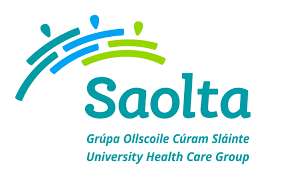 SAOLTA UNIVERSITY HEALTH CARE GROUP, IRELAND Saolta University Healthcare Group provides a comprehensive range of Medical, Surgical, Paediatrics and Obstetrics and Gynaecology Services to emergency and elective patients on an inpatient, outpatient and day care basis across the West and North West of Ireland. Portiuncula University Hospital currently has the following vacancies:Medical Registrar – Respiratory, AMU, Geriatrics & General MedicinePaediatric RegistrarObstetrics & Gynaecology Senior House OfficerMedical Senior House OfficerAnaesthesia Senior House OfficerTo apply for the above post, please send your CV to medicalrecruitpuh@hse.ieInformal enquires: Mr. Brian Mullin and Ciara Brady, Portiuncula University HospitalsEmail: ciara.brady2@hse.ie  or medicalrecruitpuh@hse.ie  Phone:  09096 48303 Closing date for receipt of CV’s is Friday 31st May 2019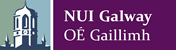 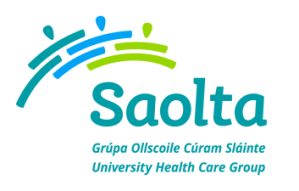 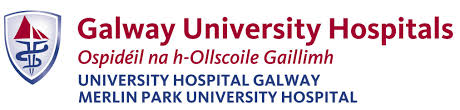 